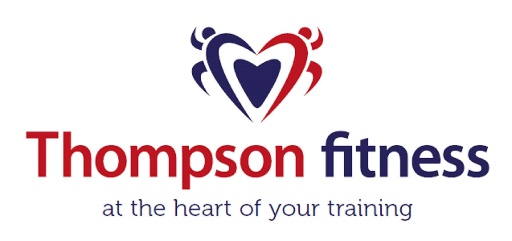 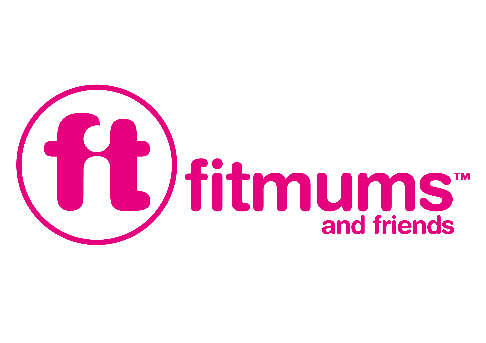 HINGE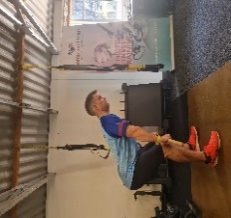 SQUAT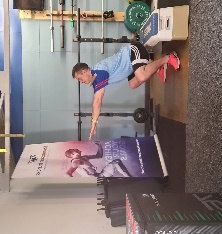 LUNGE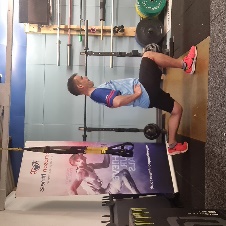 BRACE ANDROTATEPUSH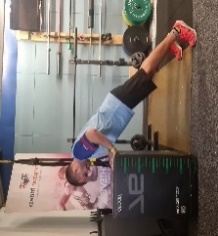 PULL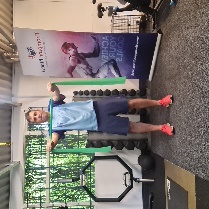 Neutral backNeutral BackGood PostureGood postureCore engagedPostureHips above kneesKnees/toes aligned90’ KneesCore engaged (Glutes)Elbows tuckedShoulders down/backLegs unlockedLead with hipsBack Knee kisses floorBelly BreathingConnect upper/lowerQuick in, slow outHamstrings ‘stretched’Feet fully groundedSolid push off front heelShoulders down/backHamstrings ‘stretched’Aim >ParallelSlow controlledLevel 1Glute BridgeZombie SquatSplit SquatTimed Plank                          (20s on 20 off etc up to 60s)Wall push upPull apartsLevel 2Glute Bridge raise on 1 leg lower on 2 legsPrisoner SquatReverse lunge3 Point plank var.                   (no hip shift) Incline push up (Kneeling)Seated/Standing RowsLevel 3Single leg BridgeOverhead SquatForward lungeSlow Dynamic Planks (Mountain climbers etc)Push up lowers       (Slow eccentric)Single arm rowsLevel 4Hinge (Dowel etc)Goblet SquatWalking LungeDeadbugs                               (ensure neutral pelvis)Full push upsBent over rowsLevel 5Hinge resisted  (Bands, KB etc)Tempo Squat     (Slow with hold)Resisted LungeMed Ball Band resisted push upsInverted RowsLevel 6Single leg hingeTempo Squat    (Fast)Rear foot elevated      Split squatPalov holds and presses (Band)Assisted pull upsLevel 7Broad JumpsSquat JumpSplit squat ‘scissor’ jumpSurrenderPlyo push upsPull ups